MINIMÁLNÍ PREVENTIVNÍ PROGRAM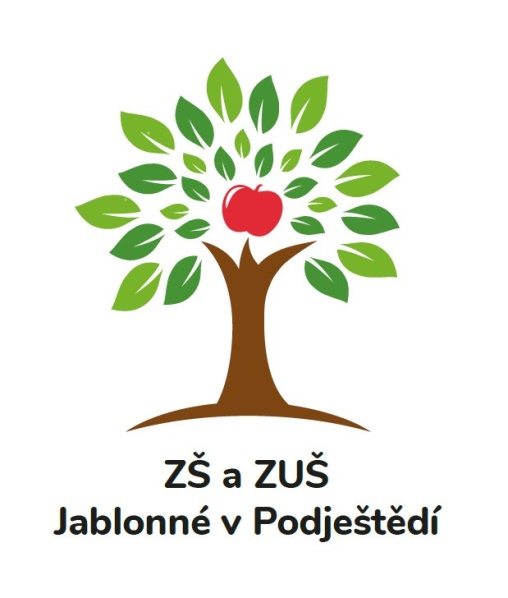 2023/2024ZŠ a ZUŠ Jablonné v PodještědíU Školy 98, 471 25, Jablonné v Podještědí webové stránky: www.zsjablonnevp.cze-mail: sekretariat@zsjablonnevp.cztelefon: 487 762 544IČO: 467 50 321MINIMÁLNÍ PREVENTIVNÍ PROGRAMOBSAHZ ČEHO MPP VYCHÁZÍ	3ÚVOD	4CHARAKTERISTIKA ŠKOLY	4CÍLE	5OPATŘENÍ	5Z ČEHO MPP VYCHÁZÍMetodický pokyn ministryně školství, mládeže a tělovýchovy  k prevenci a řešení šikany ve školách a školských zařízeních (č.j. MSMT-21149/2016)Metodické doporučení k primární prevenci rizikového chování u dětí a mládeže (Dokument MŠMT č.j.: 21291/2010-28)Národní strategie primární prevence rizikového chování dětí a mládeže na období 2019 – 2027Akční plán realizace Národní strategie primární prevence rizikového chování dětí a mládeže na období 2023-2025Plán školní preventivní strategie, který se zaměřuje na období 2023 - 2027ÚVODMinimální preventivní program (dále MPP) školy je zaměřený na výchovu žáků 
ke zdravému životnímu stylu, na jejich osobnostní a sociální rozvoj a rozvoj jejich sociálně komunikativních dovedností. MPP je založen na podpoře vlastní aktivity žáků, pestrosti forem a metod práce se žáky a zapojení celého pedagogického sboru do jeho realizace. Základem  preventivní činnosti je systematická práce s kolektivem každé třídy. Cílem preventivního programu školy je předcházet problémům a následkům rizikového chování, minimalizovat jejich  negativní dopad, ve spolupráci s rodiči formovat takovou osobnost žáka, která je s ohledem na svůj věk schopná orientovat se v problematice rizikového chování, která si bude vážit svého zdraví, bude umět nakládat se svým volným časem a zvládat základní sociální dovednosti. MPP zasahuje do výchovně vzdělávacího procesu během celého školního roku.CHARAKTERISTIKA ŠKOLYZŠ a ZUŠ Jablonné v Podještědí je úplnou školou s prvním až devátým postupným ročníkem, zpravidla ve dvou paralelních třídách. Objekt školy je umístěn v centru města a je dobře dostupný pro místní žáky. Zároveň je i spádovou školou pro okolní obce (Rynoltice, Lvová, Heřmanice, Petrovice, Kněžice, Postřelná, Velký Valtinov). V budově školy se nachází I. stupeň, II. stupeň, školní jídelna a školní družina. Součástí školy je pak i přilehlá budova s dvěma tělocvičnami. V areálu školy se nachází i školní hřiště a upravené venkovní prostory zahrady se zastřešenou venkovní učebnou, které jsou využívány v době přestávek nebo k výuce. CÍLE	1. Vychovat z žáků slušné občany:pomáhat si navzájemslušně se vyjadřovatnebát se říct pravduřešit problémy slušnou formou2. Předcházet rizikovým jevům v chování žáků:psychika a sebepoškozováníkouření3. Nabídnout žákům nejrůznější formy trávení volného času a tím:omezit časový prostor, který věnují nežádoucím činnostemdokázat, že člověk se může bavit i bez použití povzbuzujících prostředkůOPATŘENÍtřídní pravidla na začátku roku si třída společně stanoví pravidla, kterými se bude celý kolektiv říditv případě nedodržování se s pravidly nadále pracuje pod vedením třídního učiteletřídnické hodinyna I. stupni 1. - 2. třídy dle potřeby3. - 5. třídy jednou měsíčně, případně dle potřebyna II. stupni jednou za čtrnáct dní, případně dle potřebyškolní parlamentpodpora aktivit organizovaných samotnými žáky, ale i učiteli – soutěže, besedy, přednášky, výchovné pořadykonzultační hodiny pro rodiče a žákymimoškolní aktivityatletika, turistický kroužek, cvičení s hudbou, florbalŠkolní program proti šikanování (externí příloha MPP)Krizový plán (externí příloha MPP)Zpracovala:  Mgr. Tereza Hofmanová (metodik prevence)